Р Е Ш Е Н И Е   от 26 ноября 2021г.                 рп. Усть-Абакан	                         №  61О внесении изменений в Решение Совета депутатов Усть-Абаканского района Республики Хакасия от 02.03.2017г. № 22 «Об утверждении Положения  «Об Общественной палате муниципального образования Усть-Абаканский район»(в редакции от 29.03.2018)Рассмотрев протест прокурора Усть-Абаканского района от 22.07.2021г. №  7-6-2021, в соответствии со  статьей 23 Устава муниципального образования Усть-Абаканский район,              Совет депутатов Усть-Абаканского района Республики ХакасияРЕШИЛ:	1.Внести изменения в Решение Совета депутатов Усть-Абаканского района Республики Хакасия от 02.03.2017г. № 22 «Об утверждении Положения  «Об Общественной палате  муниципального образования Усть-Абаканский район» следующего содержания:- в подпункте 1 пункта 5.2 Положения: слова «члены Совета Федерации Федерального Собрания Российской Федерации»- исключить. 			2.Настоящее Решение вступает в силу после его официального опубликования.			3. Направить данное Решение для подписания и опубликования в газете «Усть-Абаканские известия» и.о Главы  Усть-Абаканского района И.В. БелоусуПредседатель Совета депутатов		         	  	И.о.ГлавыУсть-Абаканского района                                   	Усть-Абаканского района___________В.М. Владимиров				___________И.В. Белоус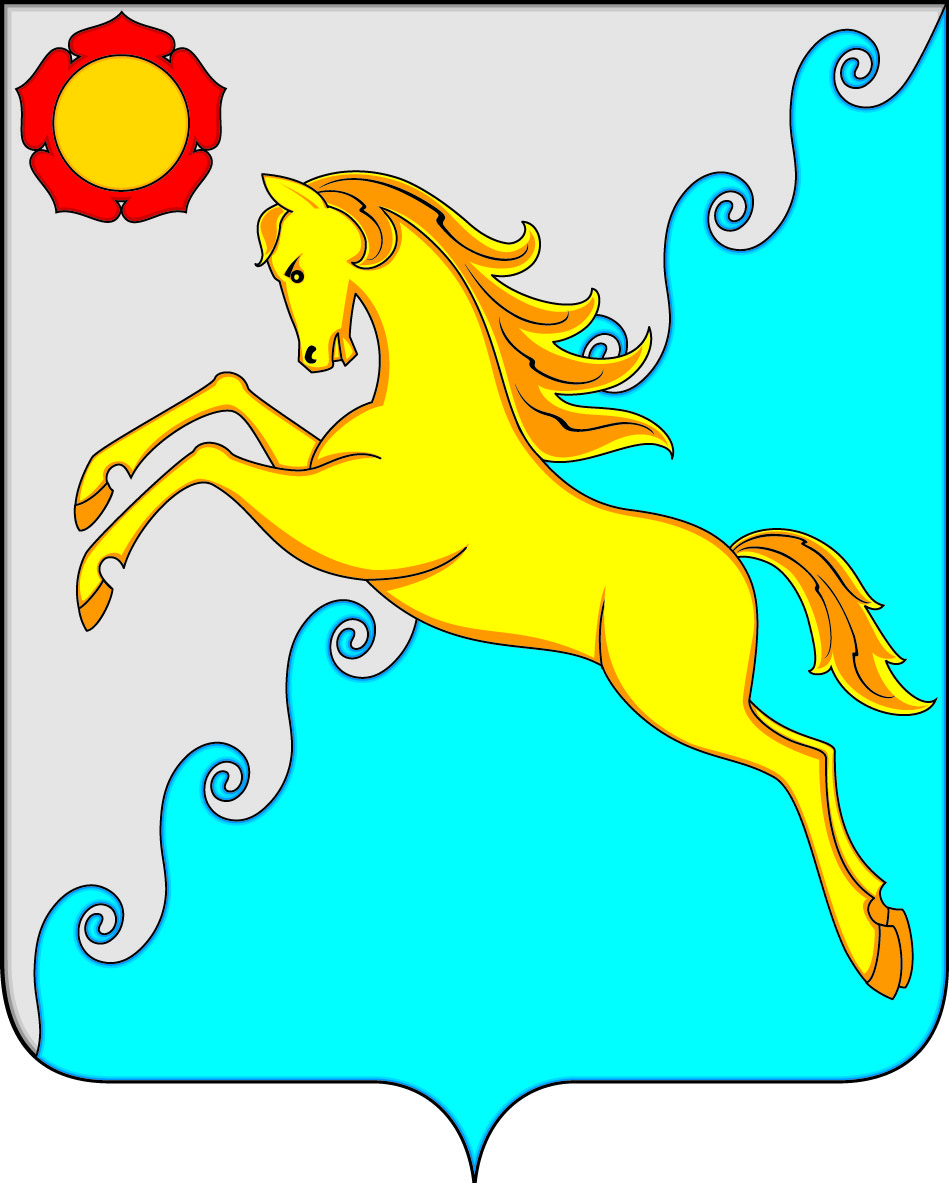 СОВЕТ ДЕПУТАТОВ УСТЬ-АБАКАНСКОГО РАЙОНА РЕСПУБЛИКИ ХАКАСИЯСОВЕТ ДЕПУТАТОВ УСТЬ-АБАКАНСКОГО РАЙОНА РЕСПУБЛИКИ ХАКАСИЯПринято на сессииСовета депутатов 25.11.2021г.Принято на сессииСовета депутатов 25.11.2021г.